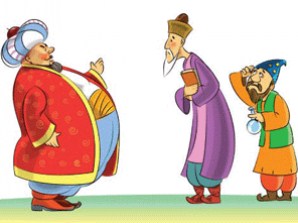 Один из иранских шахов был таким толстым и грузным, что это было во вред его здоровью. Он собрал всех врачей и потребовал, чтобы они его вылечили. Но что те ни делали, шах продолжал толстеть и толстеть.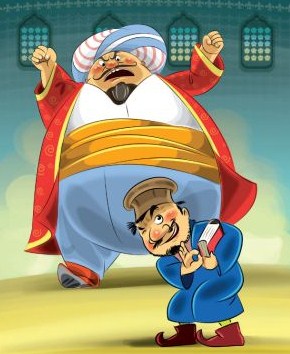 И вот однажды пришел к нему один умный врач.— Я вылечу, о шах,- сказал он.- Дай мне три дня сроку, чтобы подумать, какое лекарство выбрать.Когда прошло три дня, врач сказал:— О шах! Я изучил твою судьбу и установил, что тебе осталось жить всего лишь сорок дней. Если ты мне не веришь, заключи меня в темницу и отомсти мне.Шах приказал посадить врача в тюрьму, а сам, охваченный тоскливыми думами о близкой смерти, отказался от развлечений и верховой езды. Забота и грусть овладела им. Шах стал избегать людей. С каждым днем увеличивалась его тоска, и он худел и худел.Когда же прошло сорок дней, он приказал привести из тюрьмы врача и спросил его, почему он, шах, еще жив.— О шах! — ответил врач.- Я пошел на хитрость, чтобы заставить тебя похудеть. Иного полезного лекарства я для тебя не нашел.И шах щедро отблагодарил его.